Mr. Jones asked each of his students how many books they read over the course of last year.  The following line plot shows the data he collected.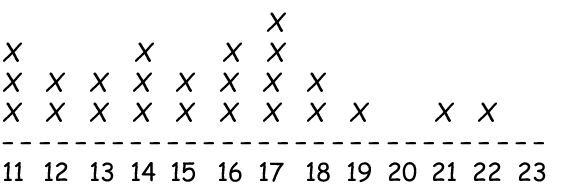 